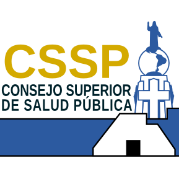 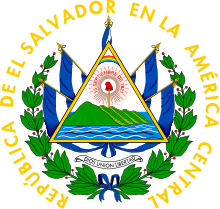 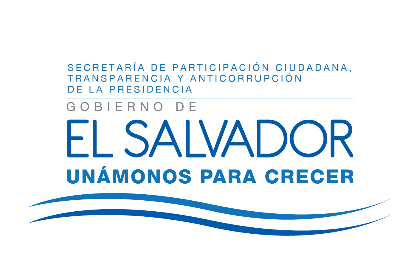 OIR/UAIP/23/11/2016Resolución de Entrega de informaciónSan Salvador  a  las once  horas   del   día 23 de noviembre    de los corrientes,   Consejo  Superior  de Salud Pública,  Luego de haber  recibido   la solicitud   de informaci6n    N° 78/2016 presentada   en la Oficina  de lnformaci6n   y Respuesta  y se solicita  la siguiente  información   :"  Favor brindar estadísticos 2016 (hasta Octubre) de: SAIP,  -Sugerencias, -Quejas,   Por mes."  Prevención,    con base al Art.   66 inciso  S0de   la LAIP, se realiz6  la verificación   con la solicitante,   via electrónica   y como  respuesta  a  la prevenci6n,  se subsana la solicitud   y aclar6  los  requerimientos   anteriores   por el siguiente   texto  :   "Periodo comprendido del 01 de enero al 31 de octubre 2016, Solicitudes de Acceso a  la  lnformaci6n  Publica, (SAIP) solicitud que como ciudadanos y segun la  ley de acceso a  la  informaci6n  publica tenemos  derecho a  solicitar  a  las instituciones públicas.    Al referirme a  sugerencias, me refiero a las  que los ciudadanos realizan para la instituci6n con el fin de mejorar los servicios recibidos. Al referirme  a  quejas, son taoto  aquellas por servicios prestados, como por la atenci6n de los empleados publicos. Puede ser el  total, no es necesaria la separaci6n". "Y luego de verificar que la informaci6n     se encuentra   entre  las acepciones  de los Art.  19 literal  "g"  yen    Art.  24 de la LAIP.   Y después    de  realizar  una  llamada  telef6nica   donde  se aclaró,  que  las solicitudes   referidas   en el  reporte   estadístico   emitido   por  esta  Oficina,   se refieren   únicamente   a   las solicitudes   tramitadas,   entendiéndose   aquellas que se han recibido  y se ha concluido  con la entrega  de la informaci6n,   habiendo   cumplido   los requisitos   de ley contemplados    en la LAIP.  RESUELVE:  brindar   la informaci6n    publica:  Se remite  archivo  via electr6nica  como fue solicitado.Aura Ivette MoralesOficial de InformaciónConsejo Superior de Salud PúblicaNota: este documento no aparece firmado por ser una versión seleccionable e inclusiva